АДМИНИСТРАЦИЯ СЕЛЬСКОГО ПОСЕЛЕНИЯ«УСТЬ-НАРИНЗОРСКОЕ»МУНИЦИПАЛЬНОГО РАЙОНА «СРЕТЕНСКИЙ РАЙОН» П О С Т А Н О В Л Е Н И Е  7 февраля   2020года                                                                 № 26                                            село Усть-НаринзорО первоочередных мерах по подготовке к пожароопасному сезону      2020 года  на территории сельского поселения «Усть-Наринзорское»В соответствии с федеральными  законами  от 21 декабря 1994 года №69 ФЗ «О пожарной безопасности»  и  от 21 декабря 1994 года №68 –ФЗ «О защите населения и территорий от чрезвычайных ситуаций природного и техногенного характера»,  на основании Устава сельского поселения «Усть-Наринзорское», Администрация сельского поселения «Усть-Наринзорское»ПОСТАНОВЛЯЕТ:                                                                                                                         1.Разработать и утвердить паспорт населенного пункта, подверженных угрозе лесных пожаров до 20 февраля  2020 года – ответственный Глава поселения Бочкарников Андрей Юрьевич.2. Главе сельского поселения «Усть-Наринзорское» Бочкарникову А.Ю. провести сходы граждан по вопросам пожарной безопасности во всех населенных пунктах  до 03.04.2020 года.3.Директору  ООО «Агрофирма Сретенская» Корниловой Е.В. (со сходом снежного покрова) запретить выжигание сухой травы, мусора, сенокосов с целью недопущения возникновения пожаров.4.Директору МОУ «Усть-Наринзорская ООШ» Магон И.А.  рекомендовать проведение в течение учебного года бесед  по профилактической работе с учащимися в быту, по бережному отношению к лесу.5.Главе Администрации  Бочкарникову А.Ю. создать резерв запаса ГСМ для проведения работ, связанных с локализацией и ликвидацией пожаров в срок до 01.03.2020 года.6. Машинисту водонапорной башни №1  Афонасьеву С.Н. иметь постоянныйзапас воды в пожарной емкости.7. Главе сельского поселения «Усть-Наринзорское» Бочкарникову А.Ю. до 10.03.2020  года заключить договор  со  Сретенской ЦРБ о вакцинации и проведению медицинского осмотра членов ДПД. Вакцинацию провести на базе ФАП села Усть-Наринзор- фельдшер  Казакова М.Н.8. До 03.04.2020 года провести подворный обход жителей села по пожарным мероприятиям, с вручением памяток под роспись. Ответственный специалист сельского поселения Гантимурова О.А.9. При возникновении чрезвычайной ситуации организовать круглосуточное дежурство и установить дежурные номера телефонов:35-1-56  Бочкарников А.Ю. Глава  сельского поселения «Усть-Наринзорское»35-1-35-Глава поселения Бочкарников А.Ю. / домашний/35-1-03- Корнилова Е.В. директор  ООО «Агрофирма Сретенская»  /домашний/10. Настоящее Постановление обнародовать на информационном стенде  и официальном сайте Администрации сельского поселения  «Усть-Наринзорское»  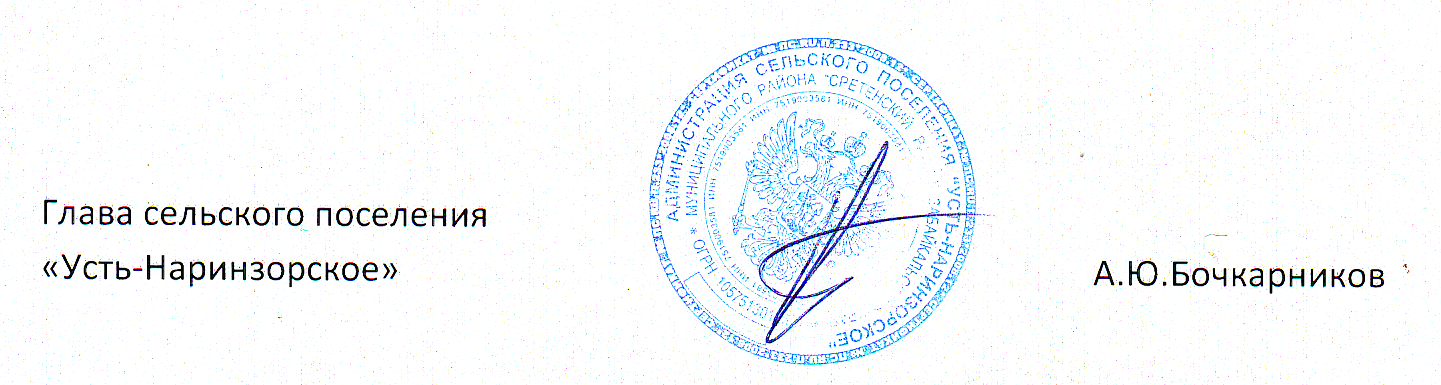 